Explora Patagonia - 2020
Promoções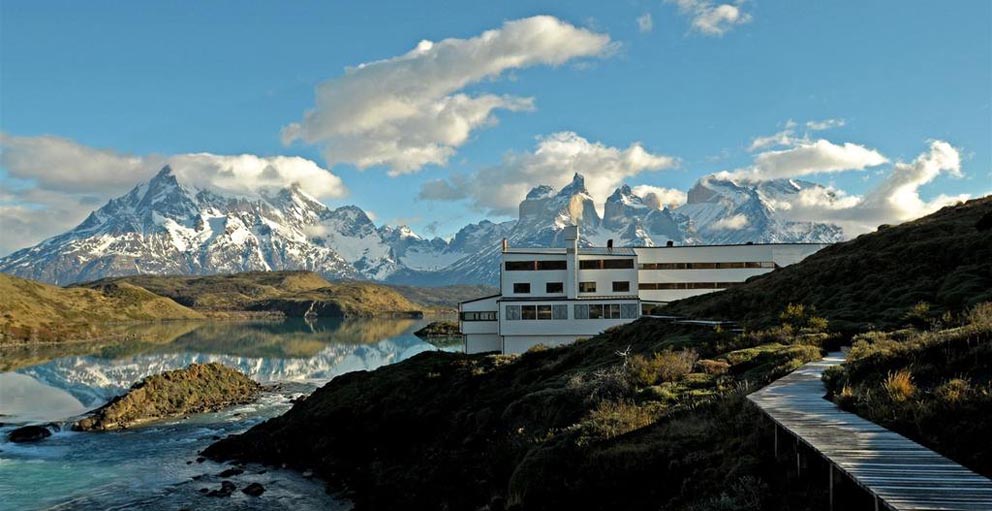 PROMOÇÕES - Explora Patagonia
1 - Desconto de 50% para o acompanhanteO explora Patagonia oferece desconto de 50% da tarifa para o acompanhante. Condições :Lugares limitadosVálido para novas reservas feitas a partir de 8 de janeiro de 2020.Reserva mínima de 3 noites com no máximo 5 quartos por reserva.Para reservas com tarifa única, é aplicado um desconto de 15% ao total da reserva.Não permite alterações de data para estadias fora da validade da promoção.O desconto se aplica ao valor da tarifa rack.O desconto aplica-se aos quartos  Cordillera Paine e Suíte Exploradores.Não combina com outras promoções ou benefícios, com exceção do explora Passport e do Explorer’s Benefit (5%).Não válido para tarifas de crianças e jovens. Política de modificação e cancelamento de reserva: As seguintes cobranças se aplicam dependendo do horário do aviso prévio: US $ 200 por pessoa a qualquer momento, 30% da reserva se o aviso for entre 29 a 10 dias antes da chegada e 100% da reserva se o aviso tiver menos de 10 dias de antecedência.Validade: entre 1 maio a 30 junho de 20203 - Passaporte Explora
Toda vez que houver combinação de dois ou mais destinos explora na mesma viagem (Patagônia, Atacama, Rapa Nui e Valle Sagrado), o passageiro receberá uma tarifa especial e upgrade de apartamento - sujeito a disponibilidade.Ao combinar 2 destinos: o viajante receberá um Desconto de 10%;Ao combinar 3 destinos: o viajante receberá um Desconto de 15%;Ao combinar 4 destinos: o viajante receberá um Desconto de 20%.Condições (Passaporte Explora):Caso o passageiro seja um antigo viajante explora, o benefício Passaporte Explora funcionará em conjunto com o Explorer’s Benefit (o primeiro desconto a ser aplicado será o Explorers’ Benefit.)  Primeiro e último check-in deverá ser inferior a 30 dias de intervalo;Só se aplica para reservas individuais;O upgrade de apartamento está sujeito a disponibilidade e será confirmado no momento do check-in;Este benefício não é acumulativo com outros benefícios, descontos ou promoções, à exceção do Explorers’ Benefit;Não aplicável entre 21 dez  a 5 janVálido para Travesías.Validade: todo o ano, exceto entre 21 dez 2018 a 21 jan 20194 - Explores’s Benefits (Club Exploradores)Os viajantes que retornam aos hotéis Explora, receberão um desconto de 10% sobre o valor total da reserva e upgrade de apartamento - sujeito a disponibilidade. Condições:  Este benefício também pode ser aplicado aos acompanhantes de viagem;Pode ser combinado com o Passaporte Explora;O desconto é aplicado parcialmente nas tarifas promocionais;O upgrade de apartamento está sujeito a disponibilidade e será confirmado no momento do check-in.Validade:  todo o ano.